Муниципальное дошкольное образовательное учреждениедетский сад «Тополёк»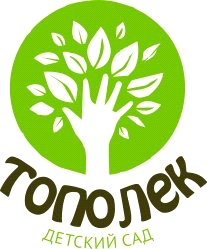 Музыкально-дидактическая игра для детей 5-6 лет группы «Непоседы»«У белочки День рождения» Подготовили:Муз.руководитель: Кокорина Г.А. Воспитатель: Горбушина О.В.г. Мышкин16.02.2023г.Цель: Закрепление у детей чувства ритма.Материал и оборудование: Стол, накрытый скатертью, самовар, посуда, угощение, стульчики по количеству детей «гостей», костюмы, подарки, шумовые инструменты, надувные шары, ширма-раскладушка.Ход игры       Вся группа детей разделена на 5 подгрупп по количеству «гостей». У каждой подгруппы детей разные ударные инструменты: маракасы, треугольники, деревянные ложки, бубны, деревянные палочки.Муз.рук.: Сегодня, ребята у белочки Настасьи очень радостный и необычный день. Она ждет гостей, чтобы отпраздновать свой день рождения. Белочка заранее отправила всем своим друзьям пригласительные открытки и теперь хлопочет у стола, напевая свою любимую песенку.Исполнение песни про День рождения (поет белочка)Белочка: Жду гостей я с нетерпеньем-У меня ведь день рождения!Рада видеть я друзей,Заходите поскорей!Муз.рук.: А вот и первый гость на пороге. Кто же это в дверь стучит? (За ширмой выстукивает два раза ритмический рисунок: ♩♩). Ребята, повторите, пожалуйста, этот стук с помощью маракасов. (Подгруппа повторяет ритмический рисунок 2-3 раза).- Кто мне скажет, какой это стук? ( Медленный, тяжелый).Заходит медведьМедведь (представляется): Медведь Степан! (вручает белочке подарок) «С днем рождения, белочка!»Белочка принимает подарок, благодарит медведя и усаживает за стол. Наливает медведю чай.Раздается стук в дверь…Муз.рук.: А вот и второй гость в дверь стучится! (Выстукивает два раза ритмический рисунок: ♩ ♫). Давайте повторим этот стук на треугольнике (подгруппа детей повторяет). Какой это стук? (Осторожный, вкрадчивый).Заходит лисаЛиса: (представляется): Лиса Алиса! (вручает подарок белочке) «С Днем рождения, белочка». Белочка принимает подарок, благодарит лису и усаживает за стол. Наливает лисе чай.Раздается стук в дверь…Муз.рук.: А вот и третий гость появился! (выстукивает два раза ритмический рисунок:♫♫) Давайте повторим этот стук на ложках. (Подгруппа детей выполняет). Кто мне скажет, какой это стук? (Нетерпеливый, быстрый, прыгающий). Давайте посмотрим, кто еще к белочке пришел?Заходит ЗаяцЗаяц (представляется): Заяц Тимофей! (вручает подарок белочке) «С Днем рождения, белочка». Белочка принимает подарок, благодарит зайца и усаживает за стол. Наливает зайцу чай.Муз.рук.: Как много гостей пригласила белочка! Раздается стук…(Выстукивает 2 раза ритмический рисунок:♪♬ ♫). Давайте повторим этот стук на бубне. (Подгруппа детей повторяет). Скажите, а какой это стук? (Вежливый, аккуратный, неторопливый).Заходит ЁжЁж (представляется): Ёж Афанасий! (вручает подарок белочке) «С Днем рождения, белочка». Белочка принимает подарок, благодарит ежа и усаживает за стол. Наливает ежу чай.Муз.рук.: Наверное, это последний гость пожаловал, ведь остался только один стул. (Выстукивает гость два раза ритмический рисунок: ♬♬♬ ♫). Давайте повторим этот стук на палочках! Интересно, а что вы можете сказать про этот стук? (Быстрый, торопливый).Заходит МышкаМышка (представляется): Мышка Анфиса! (вручает подарок белочке) «С Днем рождения, белочка». Белочка принимает подарок, благодарит мышку и усаживает за стол. Наливает мышке чай.Муз.рук.: Ребята, у белочки сегодня такой радостный и счастливый день: сколько гостей пришло ее поздравить! Надо и нам белочку поздравить. Но что же ей подарить? Конечно же, веселую песню! Это чуть позже…(Обращается к ребенку)- Ну-ка, придумай, как ты постучишься к белочке, да так, чтобы твой стук отличался от стука предыдущих гостей!Ребенок отстукивает свой ритмический рисунок. Вызывая детей из разных подгрупп муз.руководитель предлагает проявить творчество и предложить свой ритмический рисунок. Остальные дети повторяют.Белочка: Спасибо, мои друзья, дарю шарики вам я!Муз.рук.: Вот как весело всем было у белочки. А как же иначе? Ведь день рождения - самый лучший праздник!Коллективное исполнение песни «День рождения»-Каравай, каравай, всех пить чай приглашай.Дети пьют чай с угощением в группе, от белочки всем подарок - шарики.